SIR Article for LOP News July 2015Sons in Retirement (SIR)                                                                                                                                                         By Phil Frank                                                  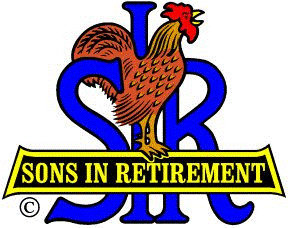 Hooray!  I have a reader!  Newish member Jerry Langseth, for sure, read last months’ line: “Golf winners, (back in April, at Woodcreek): Pat Graham, Jerry Langdon,…”.    On the way into the June Luncheon, he tripped me up and very appropriately chided me for obscuring his latest claim to fame.  Sorry, Johnny…I thought that tourney you won was a horse race.Our new member for June is Steve Rosenblum.  See how happy to induct him were Membership Chairman Phil Jones and Big SIR Elmer Curtis!  Steve must be happy, too…at the end of the day he won a free lunch for August.Winning seems to have been our keynote for May and June. Follow me > >Golf Chairman Ron Wolyn doled out cash winnings for their Alta Sierra victory to Greg Kosinski, JERRY LANGSETH, Chuck Mercer, Paul Murphy, Joe Nunez, Jim Shiro and Tom Thompson.  (Did I miss anyone?)Get out and win with them next at Turkey Creek on Monday, July 13th.  Bocce Ball Chairman Bob Chan and his boys bowled over the Bad Boys in their LOP League 1st match and trounced SIR Branch 37 in their Area 33 bombardment.  Our Roosters really have something about which to crow, now!Travel Chairman Mel Pimentel (268-3359) tells that anyone who takes one of his trips is a real winner…low price quoted for the tours he touts covers all transfers and taxes.  Book soon!Sunshine Chairman Ron Trimble has been doing a fine job of nursing back to health fellows like Tom Edwards (and his son), Rich Hibbs, Frank Nole and Roger Pope.  I’ve missed a couple…Ron hasn’t, for sure. We can help by sending them our own get-well-quick wishes, and by advising Ron (268-1917) of any others on whom he can shed some sunshine. When I first heard that our subject for June was to be the Grass Valley based Hospice of the Foothills, I braced for a somber session of sober planning. But, Social Worker Tom Drake’s lively presentation displayed the uplifting positive support that his group offers folk in their final days, and their families. The Medicare covered services are not only for the treatment and comfort of terminally ill patients, but offer counselling and respite for caregivers and bereaved relatives as well.  Tom’s alacrity to fill us in and answer our questions bespoke of the high quality and value of the Hospice to our community.   There will be no SIR Luncheon in July.  We’ll let the Pinesmen entertain you on the 4th.  You can warm up for our next meeting by attending the Military Bull Session in the Marina Lounge on Wednesday, July 8. Then, on Wednesday, August 5th, our guest speaker Capt. Douglas Nash, Commanding Officer at USCG Air Station Sacramento will command our rapt attention.  Attend!477